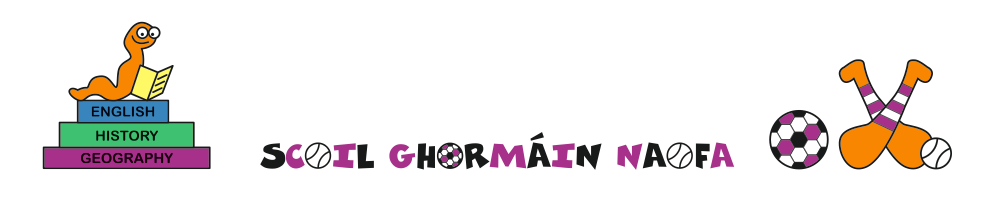 Agreed Report BOM meeting 15/02/23Two modular build classes approved by Dept of Education -  more details to followRecent unannounced inspection wet very well with the inspector complimenting school on hidden curriculum and atmosphere in schoolFriendship week – hugely successful – thanks to Mairead, Fiona, Sharon, Amber Ambassadors and Student Council .  Fundraiser held for Friends of the Ahare River O.L organised a fundraiser in aid of the earthquake in Turkey and Syria. We received a great response from the school community. O.L held a cake sale and an adult and children’s raffle with the aid of 5th / 6th class. Huge thanks to O.L for her efforts and kindness. Arklow Music Festival. Each class in the school are taking part in the festival which will begin the week of the 6th of March. Individuals will be taking part from the school also. Best of luckto all taking part. Staff well-being group - Staff well- being group now set up.Religious ceremonies The 1st confession was held last week the 23rd of February. Ash Wednesday – school received ashes from Fr. David and the school had our annual Catholic Schools Week mass. A huge thank you to Fr. David for the lovely ceremonies for all of these events. Art Blast - 5th / 6th,  3rd/ 4th and 2nd  class will take part in an art project after Easter. A comic book artist will come in to the class once a week for 4 weeks and complete a project with the classesSTEAM: 5TH and 6th class just finished their STEAM programme (science in a box). It was a very successful programme and enjoyable for the class. Thanks to MMcD for putting in the application.Restorative practice Staff have completed one session on restorative practice during Croke Park hours. Parents will also receive a training video. Many thanks to PA and BOM for funding.  Primary Language Curriculum: staff will complete one full day of training in term 3 in relation to the primary language curriculum.ESB closure - The school was closed on the 21st of Feb due to ESB essential maintenanceOur annual Croghan walk will take place on the 16th of June. Insurance and wind farm officials contacted by ER. Rackard League and Mini 7s - The Rackard League for boys and girls is starting the week of the 6th of March and will run for 5-6 weeks. Wishing the teams best of luck. St. Patrick’s Day Parade – we will walk in the Coolgreany parade this year and have a new school banner for same. Anti bullying and CPOR reports given.